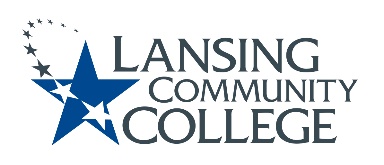 Committee for Assessing Student Learning (CASL) - MinutesMeeting Held Friday, December 2, 2022, from 12:30 – 1:30pm – via Webex-Approved-Team Members:Present:	Brenda Brown, Dana Cogswell, Timothy Deines, Melinda Hernandez, Karen Hicks, Heidi Jordan, Mark Kelland, Mark Khol, Zack Macomber, Rafeeq McGiveron, Rob McLoone, Tracy Nothnagel, Danielle Savory, and Kara Wiedman.Absent: Chuck Page Guest:Cheryl GaraytaApproval of 12/02/22 AgendaCall for approval of agenda. Hearing no objections, the agenda stands approved. Approval of 11/18/22 MinutesCall for correction/approval of minutes.Hearing no objections, the minutes stand approved.CTE PA Days – Thursday January 5, 2023Tim will submit PA Days form to reserve space for CASL presentation.Volunteers requested to participate in faculty panel style discussionHeidi, Mark, Zack Possible additions: Rob and Chuck and/or Assessment Coordinators (ACs)Karen to ask ACs at next meetingGroup will meet prior to session to iron out specificsDiscussion of ContentThinking to be primarily an open discussion of various assessment techniques with the panel ready to give examples of what they use in their classrooms, why they chose this method for assessing student learning, and answer any questions that come up.Intent is to both hold a space for conversation and share examples of workPublicizing assessment through discussion while giving tools as well Might be beneficial to present an assessment that was improved uponOriginal, identified areas of improvement, improvements madePanel’s role is to set up examples to be debated, discussed and tossed aroundThe more often we have these conversations the more often CASL might inspire people to take actionsPossibly create an assessment term definition handout for the event.Lots of misinformation out there, intent of sheet is to establish common definitions for use during discussionsQuestions to use:Who is learning?What are they learning?What circumstances/conditions facilitate learning?What are you learning about your student’s learning?What more do you want to learn?Is your methodological tool equitable and how do you know?What do you learn about student learning using this method?What are we not learning about student learning?CASL Senate Presentation – January 13, 2023General DiscussionDiscussion about previous ELO presentation to Academic Senate in October.Questions had been posted to senate for small groups.See CASL minutes for 11-04-22 for discussion on that Senate Presentation and notes collected from small groupsDiscussion of things that affect student learning.This is an important and complex issue, CASL needs to focus on a small part – the conditions that can be controlled in the classroomInstructional strategiesInstructional designFacilitationAdministration of assessment methodsSo many things are outside of faculty control, such as student attendance, faculty bias, or student food insecurityCan point students in right direction, such as success coaches but a lot of those issues, while important, are outside of the purview of this committeeStep 1 for CASL could be assessment data literacy, to get a good handle on the choices we make about collecting evidence of student learning and how that informs pedagogical decisions that faculty can control today.What tools are we using now?What are we learning from those tools?What are we not learning from those tools?Additional layers can be built on step 1 that ask more about the conditions or inputs that went into that.Need to encompass how we go about learning about student learning in our courses and determining if we think it is giving accurate reflections of that learning.CASL can be guides to help peers make those choices in the individual circumstances within each classroomStudent input needed.Formative evaluations work well hereAsk about learner needs and characteristics at the beginning of a classIdeas for Senate PresentationPose same questions as discussed in PA Days panel to Senate for discussion.Use google doc or Jam board to collect comments from large group in a way smaller break out groups can see as well Can bring/continue the discussion at CASL meeting same day that follows the presentationIntent is to learn the Senators thoughts on these subjects and what CASL can help clarify/guide in future sessionsProfessional Development and Collaboration Opportunities, follow-upPostponed to next meetingFuture Agenda ItemsPossible anonymous survey of Senate members.Meeting  Adjourned  at 1:52pm with no objectionsNext Meeting Friday, January 13, 2023 from 12:30pm to 2:00pm, via Webex.Respectfully submitted by Terri ChristianLCC provides equal opportunity for all persons and prohibits discriminatory practices based on race, color, sex, age, religion, national origin, creed, ancestry, height, weight, sexual orientation, gender identity, gender expression, disability, familial status, marital status, military status, veteran's status, or other status as protected by law, or genetic information that is unrelated to the person's ability to perform the duties of a particular job or position or participate in educational programs, courses, services or activities offered by the College.